The Vernon Public Schools, in partnership with family and community, is committed to provide a quality education, with high expectations, in a safe environment where all students become independent learners and productive contributors to society.JOB DESCRIPTION		Position:	Secretary – Business Office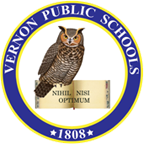 		Reports to:	Director of Business & Finance		Employment Status:	Regular/Full-time		FLSA Status:	Exempt		Description:	Under the direction of the Payroll and Accounts Payable Supervisors, provide timely, accurate and complete information into accounting records and systems		NOTE:	The below lists are not ranked in order of importanceEssential Functions:Maintain the strictest confidence concerning personnel, students and operational concerns of the districtPromote good public relations by personal appearance attitude and conversationReport all cases of suspected child abuse to appropriate school personnel and proper government authorityAssist Payroll Supervisor in coordinating payroll functionsWorks with Accounts Payable Supervisor in coordination of timely entry of information into accounting systemAssist in resolving various payroll request and issuesAssist with reconciliation of payroll recordsAssist in the monitoring and timely and accurate preparation of all payroll assignedProvide weekly, monthly and yearly reports as required and/or requestedEfficiently operate the accounting applications Communicate and work with staff and vendors on billing/payment issues and account balancesMaintain positive professional relationships with staff and vendorsCoordinate activities of co-workers engaged in calculating, posting, ordering and verifying accounts payable related activitiesEnsure district is receiving all available discounts opportunities through payment processEnsure accurate and timely payment of all accounts by verifying account numbers; scheduling and preparing checks; resolving purchase order, contract, invoice, or payment discrepancies and documentation; ensure credit is received for outstanding memos; issues stop-payments or purchase order amendments; verify vendor account through monthly reconciliationAssist with accounts payable and payroll fiscal year-end closing processOrganize and track vendor billing and payments; reconcile invoices Assist in various balancing proceduresAttend meetings and in-services as requiredOrganize all purchase orders to respond quickly to vendors and employeesMonitor account balancesAssist with preparation of Teacher Retirement Board and Defined Benefit Pension reportsOther Duties and Responsibilities:Serve as role model for students and staffRespond to routine questions and requests in an appropriate and timely mannerMaintain a level of approachability by administration and staff Cross-train and perform other finance office operations as neededPerform other duties as assigned by the Director of Business and Finance Qualifications/Certificates:High School Diploma requiredAssociates’ Degree in Accounting, Finance, or other related discipline preferred2 years successful accounting or related experience School accounting experience preferred Strong working knowledge of MUNIS or other governmental accounting software systems preferred Must be bondableSuch alternatives to the above qualifications as the Superintendent and/or Vernon Board of Education may find appropriateRequired Knowledge, Skills, and Abilities:Experience with double-entry accounting softwareProficiency with Excel and other financial software Ability to communicate ideas and directives clearly and effectively, both orally and in writingStrong time management and project management skillsProficiency with Microsoft Office productsAbility to work effectively with othersGood analytical skillsGood communication skillsEffective, active listening skillsAbility to multi-taskGood organizational and problem-solving skillsProficient in mathExcellent computer skillsAbility to meet deadlinesAdditional Working Conditions:Interaction among childrenRepetitive hand motion, e.g., computer keyboard, typing, calculator, writingRegular requirement to sit, stand, walk, read, hear, see, speak, reach, stretch with hands and armsFrequent interruption of duties by staff, students, visitors and/or telephoneOccasional need to work overtime, evenings and/or weekendsOccasional requirement to lift, carry, push and/or pulling various supplies and/or equipment up to a maximum of 20 poundsEquipment Operated:Computer/Laptop	Printer		Scanner		Adding machineRequired Testing			Continuing Educ./Training			ClearancesAccounting Skills Test								Fingerprint/Background Evaluation:Performance will be evaluated annually in accordance with the provisions set by the Vernon Board of Education My signature below represents that I have reviewed the contents of my job description and that I understand the requirements of my position.________________________________			________________________________		Signature	 					Date